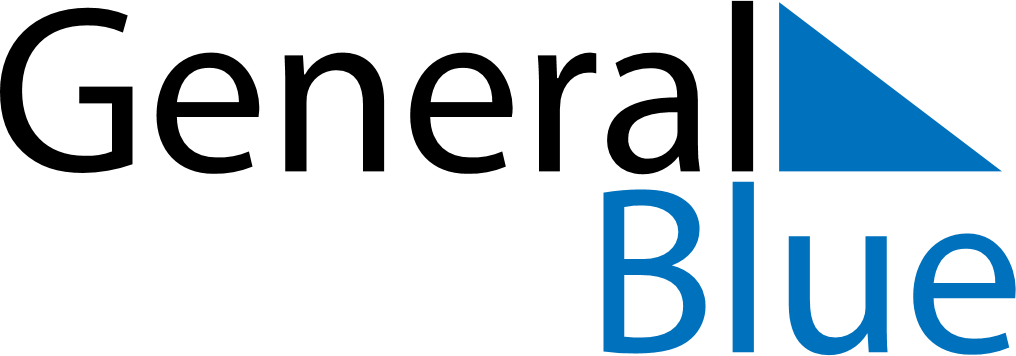 May 2025May 2025May 2025VaticanVaticanSundayMondayTuesdayWednesdayThursdayFridaySaturday123Saint Joseph the Worker45678910111213141516171819202122232425262728293031